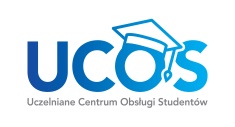 Karta Obiegowadla studenta / absolwentaUNIWERSYTETU MEDYCZNEGO IM. KAROLA MARCINKOWSKIEGO w PoznaniuStudent / Absolwent:………………………………………………………………………				(imię i nazwisko)Nr albumu: ………………………………………………..………………………………PESEL: ………………………………………………………..………………………….Kierunek studiów, tryb, rodzaj………………………………..………………………….Wydział:……………………………………………………….…………………………. Zamieszkały:.………………………………………………..…………………………….(podać dokładny adres miejsca zamieszkania)W/w w roku akademickim.: ………/……… uregulował/a swoje zobowiązania:Planowany termin obrony pracy dyplomowej ………….…………………….…….. r.  (jeśli dotyczy)Planowany termin obrony pracy dyplomowej ………….…………………….…….. r.  (jeśli dotyczy)UCOS (stypendia, zapomogi)ul. Bukowska 70Centrum Obsługi Domów Studenckich ul. Przybyszewskiego 39Biblioteka UM ul. Przybyszewskiego 37aAkademicki Związek Sportowy (SWFiS)ul. Marcelińska 25Centrum Biologii Medycznej ul. Rokietnicka 8 (p. Justyna Manicka)Sekcja ds. współpracy z zagranicą(dla osób po Erasmusie)Ul. Fredry 10 I piętro